Рисунок1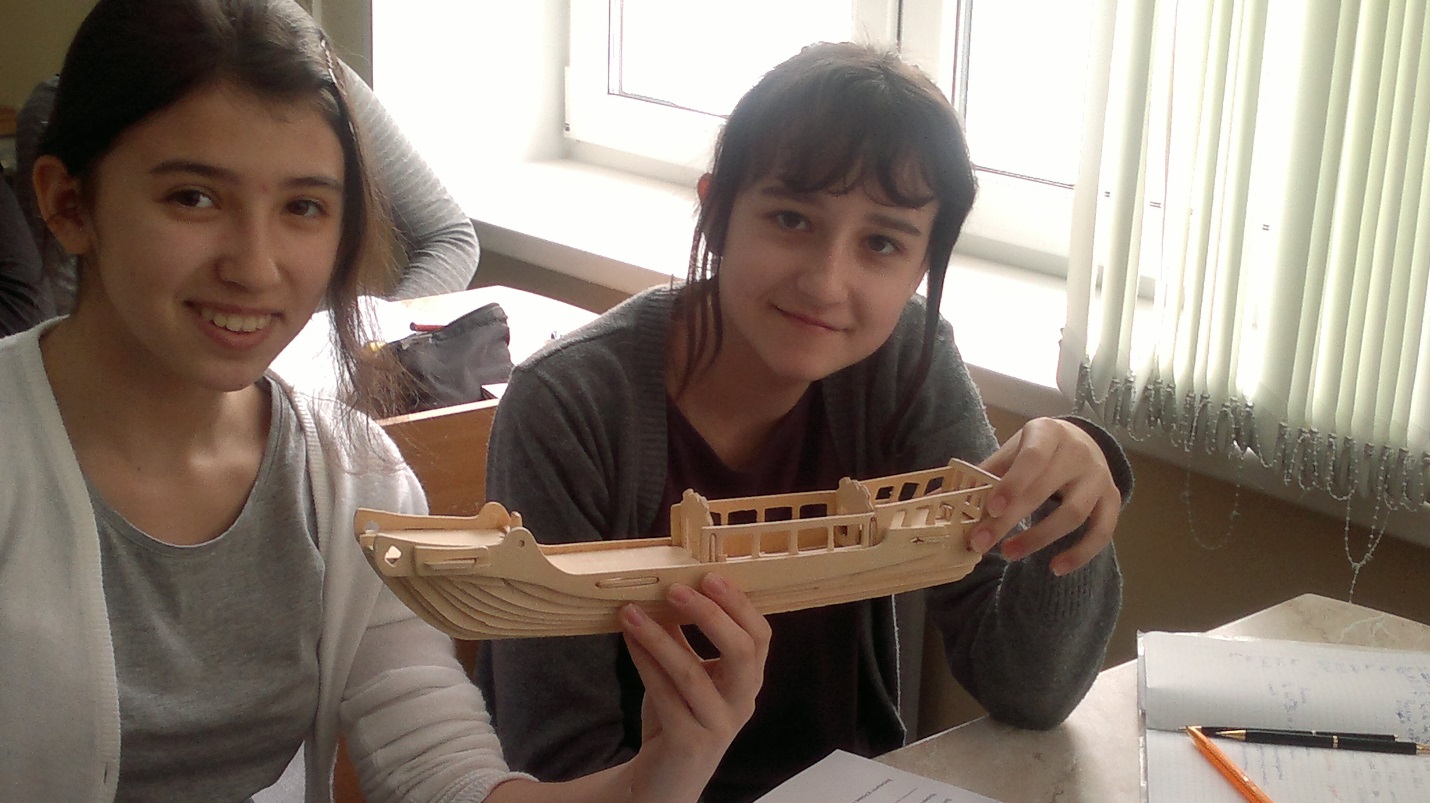 Рисунок2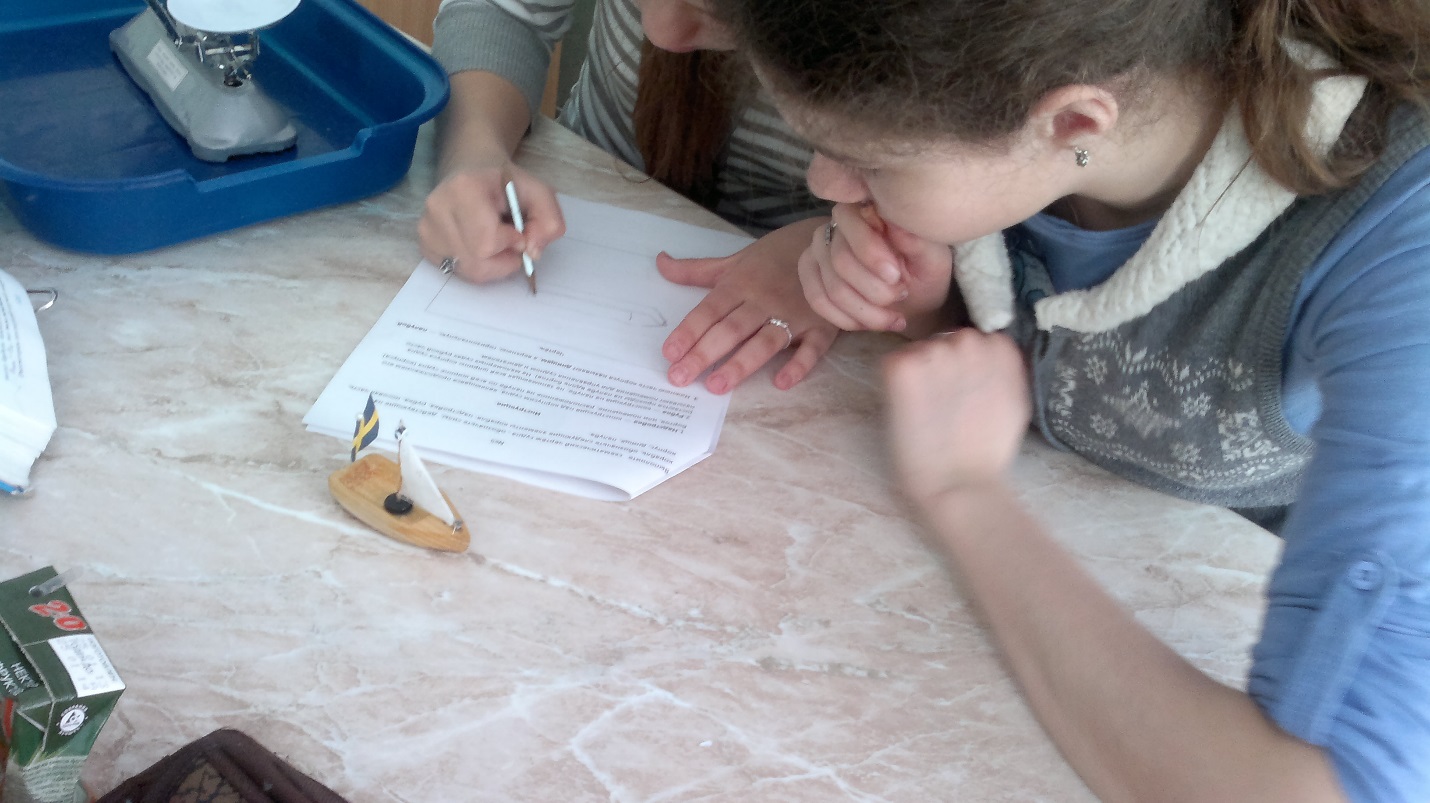 Рисунок3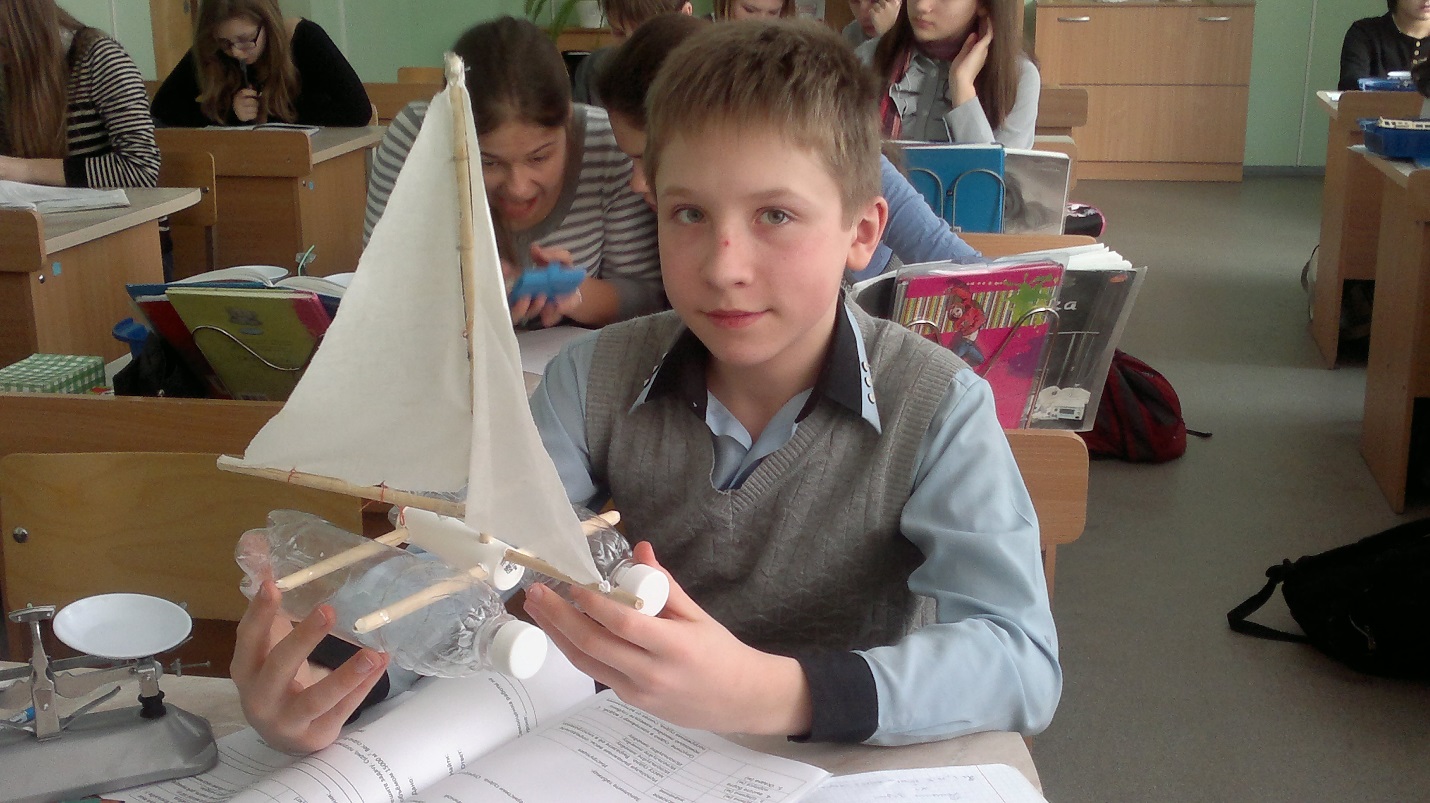 Рисунок4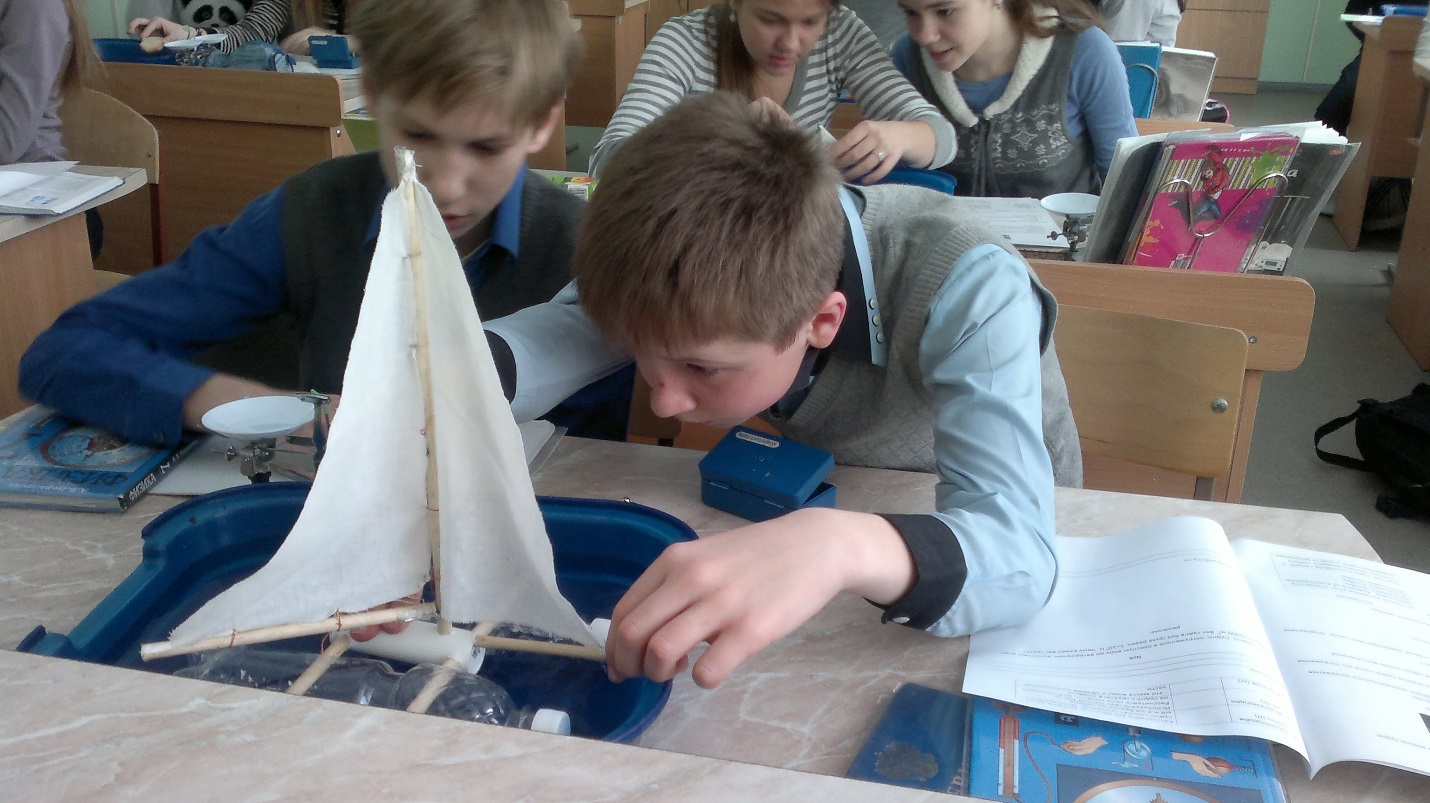 